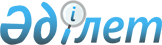 О признании утратившим силу постановления акимата Наурзумского района от 21 августа 2015 года № 233Постановление акимата Наурзумского района Костанайской области от 18 января 2016 года № 5

      В соответствии со статьей 31 Закона Республики Казахстан от 23 января 2001 года "О местном государственном управлении и самоуправлении в Республике Казахстан", статьей 40 Закона Республики Казахстан от 24 марта 1998 года "О нормативных правовых актах" акимат Наурзумского района ПОСТАНОВЛЯЕТ:



      1. Признать утратившим силу постановление акимата Наурзумского района от 21 августа 2015 года № 233 "Об определении перечня должностей специалистов в области социального обеспечения, образования, культуры, спорта и ветеринарии, являющихся гражданскими служащими и работающих в сельской местности" (зарегистрированный в реестре государственной регистрации нормативных правовых актов 27 августа 2015 года под № 5845, опубликованной в газете "Науырзым тынысы" 10 сентября 2015 года).



      2. Настоящее постановление вводится в действие со дня подписания.      Аким района                                Т. Даиров
					© 2012. РГП на ПХВ «Институт законодательства и правовой информации Республики Казахстан» Министерства юстиции Республики Казахстан
				